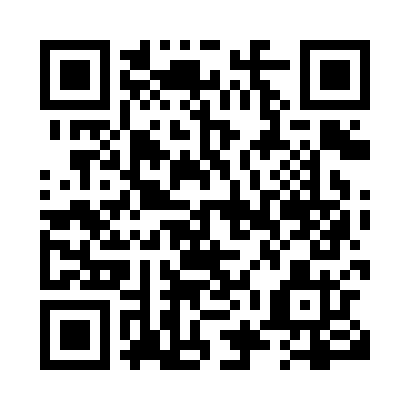 Prayer times for North Renous, New Brunswick, CanadaMon 1 Jul 2024 - Wed 31 Jul 2024High Latitude Method: Angle Based RulePrayer Calculation Method: Islamic Society of North AmericaAsar Calculation Method: HanafiPrayer times provided by https://www.salahtimes.comDateDayFajrSunriseDhuhrAsrMaghribIsha1Mon3:305:341:276:539:2111:242Tue3:315:341:286:539:2111:243Wed3:315:351:286:539:2011:244Thu3:325:361:286:539:2011:245Fri3:335:361:286:539:2011:236Sat3:345:371:286:539:1911:227Sun3:355:381:286:529:1911:218Mon3:375:391:296:529:1811:209Tue3:385:391:296:529:1811:1910Wed3:405:401:296:529:1711:1711Thu3:415:411:296:519:1611:1612Fri3:435:421:296:519:1611:1513Sat3:445:431:296:519:1511:1314Sun3:465:441:296:509:1411:1215Mon3:485:451:296:509:1411:1016Tue3:495:461:306:509:1311:0917Wed3:515:471:306:499:1211:0718Thu3:535:481:306:499:1111:0619Fri3:555:491:306:489:1011:0420Sat3:565:501:306:489:0911:0221Sun3:585:511:306:479:0811:0122Mon4:005:521:306:479:0710:5923Tue4:025:531:306:469:0610:5724Wed4:045:551:306:459:0510:5525Thu4:065:561:306:459:0410:5326Fri4:075:571:306:449:0210:5127Sat4:095:581:306:439:0110:5028Sun4:115:591:306:439:0010:4829Mon4:136:011:306:428:5910:4630Tue4:156:021:306:418:5710:4431Wed4:176:031:306:408:5610:42